О проведении оценки предметных и методических компетенций педагогических работников общеобразовательныхорганизаций Вологодской областиС целью формирования кадрового резерва методистов по предметам: русский язык, математика, физика, химия, биология, рекомендованных к привлечению в качестве методистов в рамках формирования Единой системы научно-методического сопровождения педагогических работников и образовательных организаций 18 ноября 2020 года на базе Центров непрерывного повышения профессионального мастерства педагогических работников (г. Вологда, г. Череповец) была проведена оценка предметных и методических компетенций учителей.Оценка основных компетенций учителей проводилась посредством выполнения диагностической работы с использованием оценочных материалов, разработанных на федеральном уровне с целью выявления уровня компетенций учителя по наиболее значимым аспектам профессиональной деятельности. В процедуре оценки приняли участие 34 педагога, общее количество участников взято из расчета 1 участник по учебному предмету на 100 учителей по данному учебному предмету в регионе (13 учителей русского языка, 10 – математики, 4 – физики, 4 – биологии, 3 – химии). Выбор объектов контроля осуществлялся с учетом положений Профессионального стандарта педагога, ФГОС общего образования, Федерального закона «Об образовании в Российской Федерации», а также с учетом того, что в рамках данного исследования реализуется оценка ключевых компетенций:предметная подготовка, знание преподаваемого предмета в пределах требований федеральных государственных образовательных стандартов и основной общеобразовательной программы, истории преподаваемого предмета и его места в мировой культуре и науке;методика преподавания, знание основ методики преподавания, основных принципов системно-деятельностного подхода, видов и приемов современных педагогических технологий; владение формами и методами обучения, в том числе выходящими за рамки учебных занятий (проектная деятельность, лабораторные эксперименты, полевая практика и т.п.); использование специальных подходов к обучению в целях включения в образовательный процесс всех обучающихся, в том числе с особыми потребностями в образовании: обучающихся, проявивших выдающиеся способности; обучающихся с ограниченными возможностями здоровья;оценивание, знание путей достижения образовательных результатов и способов оценки результатов обучения; умение объективно оценивать знания обучающихся на основе тестирования и других методов контроля в соответствии с реальными учебными возможностями детей.Длительность проведения и количество заданий с развернутым ответом в диагностических работах следующее:-	математика, 120 минут, 13 заданий,-	русский язык, 210 минут, 8 заданий,-	физика, 210 минут, 10 заданий,-	химия, 210 минут, 10 заданий,-	биология, 210 минут, 10 заданий.Приказом Департамента образования области от 30.10.2020 № 1662 утвержден перечень пунктов проведения оценки в Вологодской области, персональный состав учителей и тьюторов курсов «Совершенствование предметных и методических компетенций учителей (в том числе в области формирования функциональной грамотности обучающихся)» по предметам русский язык, математика, физика, химия, биология, персональный состав организаторов, отвечающих за проведение процедуры оценки в каждом пункте проведения.Обработку результатов, включая проверку развернутых ответов участников оценки, обеспечивал федеральный координатор. Результаты оценки показали, что средние первичные баллы учителей (участников оценки) в разрезе предметов по региону соответствуют первичным баллам, полученным максимальным количеством участников в Российской Федерации.Первичные баллыУспешно прошедшими оценку считаются те, кто набрал первичных баллов не менее минимального значения. Из 34 участников оценки предметных и методических компетенций – 26 (76,5 %) успешно прошли процедуру оценки. Все учителя физики и химии, принявшие участие в процедуре, набрали первичные баллы более минимальных значений.Максимальный первичный балл участники оценки в регионе и в Российской Федерации по учебным предметам не получили.Учителя русского языка и литературы показали уровень сформированности ключевых компетенций в части методики преподавания выше среднего уровня по РФ по следующим типам заданий: -	задание 2 (вопросы 6, 7, 8, 9, 10), проверяющее умение педагогов методически сопроводить урок русского языка в классах с высоким и низким уровнем обученности школьников, учесть индивидуальные особенности обучающегося, его интересы и склонности при формировании индивидуальной образовательной траектории (46% по региону в ср. со всей выборкой 39%; 50% по региону в ср. со всей выборкой 42%);-	задание 3, проверяющее умение планировать содержательную и методическую часть урока (54% по региону в ср. со всей выборкой 45%);-	задание 4, проверяющее уровень сформированности методической компетенции в аспекте совершенствования читательских умений, связанных со смысловым чтением (69% по региону в ср. со всей выборкой 55%; 54% по региону в ср. со всей выборкой 51%);-	задание 5, диагностирующее компетенции учителя русского языка и литературы в области методики организации проектной групповой межпредметной деятельности обучающихся (69% по региону в ср. со всей выборкой 62%);-	задание 6, диагностирующее компетентность педагогов, учитывающих в организации учебной деятельности состав класса, в частности особенности обучения школьников с ограниченными возможностями здоровья (ОВЗ) (77% по региону в ср. со всей выборкой 71%).Таблица 1Уровень сформированности ключевых компетенций в части оценивания выше среднего уровня по РФ по следующим типам заданий: -	задание 8, проверяющее компетенцию проводить сравнительный анализ результатов ВПР и корректировать обучение русскому языку с учетом «дефицитных» умений (27% по региону в ср. со всей выборкой 14%; 46% по региону в ср. со всей выборкой 18%). Часть заданий была направлена на оценку нескольких компетенций.      Профессиональные дефициты были диагностированы в развитии следующих компетенций.Профессиональные компетенции в оценочной деятельности в формате, максимально приближенном к условиям реальной деятельности учителя: задания на оценку изложения и сочинения-рассуждения обучающегося (в формате ОГЭ по русскому языку) по предложенным критериям. Задание было направлено на проверку лингвистической компетенция учителя. Вместе с тем, результаты выполнения задания (задание оценивалось общими баллами (от 0 до 3) не дают возможности определить уровень сформированности конкретных компетенций учителя (например, грамматической, орфографической и др. в соответствии с критериями).  Задание 1     Формулировать планируемые результаты урока: личностные, метапредметные (регулятивные, познавательные и коммуникативные УУД) и предметные. Проблемы в выполнении задания объясняются в первую очередь отсутствием дидактических материалов для планирования урока, опоры на тексты ФГОС ООО и ФГОС СОО, примерную основную образовательную программу основного общего образования и примерную основную образовательную программу среднего общего образования. Методическая задача для учителя представлена недостаточно корректно, так как планирование урока – это целостный процесс, предполагающий взаимосвязанность и взаимообусловленность всех элементов урока. В связи с этим можно говорить и о некорректности формулировки задания 2, проверяющего умение применять дифференцированный подход в обучении русскому языку, так как в задании полностью отсутствует установка на целеполагание.       Компетенции в области смыслового чтения. Вопросы 3,4 задания 4 оказались сложны для группы педагогов в аспекте определения направленности задания на развитие конкретных умений, связанных со смысловым чтением. Проблема формирования читательской грамотности обучающихся на уроках русского языка и литературы, несомненно, требует актуализации в рамках модулей программ повышения квалификации (теоретические аспекты проблемы, технологии развивающего обучения основам смыслового чтения, лучшие педагогические практики, разбор учебных заданий и учебных ситуаций). Необходим анализ учебно-методических материалов нового поколения.Результаты учителей математики региона соответствуют распределению баллов по Российской Федерации. Задания на оценку компетенций в части предметной подготовки в целом были выполнены менее успешно, чем задания на методику преподавания и оценивание. Задания № 1.1., 1.2., 2, 3, 4 были направлены на оценку ключевых компетенций в части предметной подготовки (Таблица 2).Количество учителей математики, верно выполнивших задание № 2 на знание требований проведения этапов Всероссийской олимпиады школьников (55 %), меньше чем показатель по РФ (56 %).Задание № 3 по анализу графика производной выполнили 55 % участников. Результаты выполнения задание № 4 на знание порядка изучения тем систематического курса «Математика, 5-6» выше, чем по РФ.Задания №№ 5-9 были направлены на оценку ключевых компетенций в части методики преподавания (Таблица 2).Уровень выполнения заданий на дифференцированное обучение (№№ 5, 7, 8), на использование специальных подходов к обучению в целях включения в образовательный процесс обучающихся с ограниченными возможностями здоровья (№ 9) учителями математики Вологодской области выше, чем % выполнения участниками по РФ. Задания №№ 10-13 были направлены на оценку ключевых компетенций в части оценивания (Таблица 2).В оценочном блоке объектами контроля являлись знание путей достижения образовательных результатов и способов оценки результатов обучения и умение объективно оценивать знания обучающихся на основе тестирования и других методов контроля в соответствии с реальными учебными возможностями детей.В блоке заданий на оценивание были приведены решения задач учениками. Необходимо было проверить, верно ли решены задания. В случае неверного решения нужно было исправить ошибки, объяснить, в чем они состоят и предложить способы их предупреждения. Наиболее успешно было выполнено задание по анализу результатов выполнения работы по математике и выявлению пробелов в знаниях и типичных ошибок. Трудности вызвали задания по оцениванию в соответствии с критериями (№ 13). Выявлены профессиональные дефициты учителей математики в части формирования компетенций-	предметной подготовки: только 1/3 участников выполнила задания №№ 1.1., 1.2. на выбор задачи для урока по функциональной грамотности и обоснование выбора;-		методики преподавания: 10 %  учителей математики, верно выполнили задание № 6 на использование специальных подходов к обучению в целях включения в образовательный процесс всех обучающихся, в том числе, проявивших выдающиеся способности. Задание по обоснованию порядка тем систематического курса геометрии в порядке их изучения для общеобразовательного класса и для класса с высоким уровнем мотивации.  Таблица 2При проведении оценки предметных и методических компетенций учителя физики показали знание преподаваемого предмета в пределах федеральных государственных образовательных стандартов и основной общеобразовательной программы. Ряд оцениваемых заданий группа педагогов выполнила на 100 % (% от числа участников) (таблица 2). Среди данных заданий, оценивающих предметную подготовку, можно отметить задание №1, которое было направлено на определение предметных, метапредметных и личностных результатов, достижение которых ориентировано на определенный урок курса физики с учетом возраста обучающихся и задание № 9 , в котором необходимо было предложить обучающимся вопросы (или задачи) на этапе изучения новой главы в определенном классе, причем ответы на данные задания должны были отражать и говорить о том, что физика вокруг нас, независимо от нас и наших знаний. Таблица 3Выполнение заданий группами участников(в % от числа участников)Следует отметить и ряд заданий, которые вызвали определенные трудности, это задания на знания основ методики преподавания, видов и приемов современных педагогических технологий, оценивающих методику преподавания.  В задании №4 диагностической работы необходимо было указать различные приемы технологии развития критического мышления, используемые на уроках физики, а также описать алгоритм организации работы обучающихся при применении указанных приемов на конкретном уроке и классе и задание №3, в котором предлагалось описать фрагмент урока, демонстрирующий применение методических приемов, которые направлены на развитие у обучающихся умения безопасно использовать лабораторное оборудование и проводить исследования.Некоторые затруднения вызвали и задания, входящие в блок 3 «Оценивание». В задании №10 необходимо было провести анализ результатов ВПР, выявить умения, наименее успешно усвоенные учениками и для данных умений предложить способ их формирования и развития. Но стоит отметить, что по данному заданию не были представлены задания и критерии оценивания, а только рисунок, на котором были представлены проценты выполнения заданий ВПР и справочный материал. В целом учителя химии Вологодской области показали хорошие результаты, все участники преодолели минимальный порог в 21 балл. Диагностическая работа состояла из 10 заданий. Задания № 3,7,9,10  оценивались по нескольким критериям, всего получилось 18 оценок.  Задания № 1, 2, 3.1., 3.2., 3.3. были направлены на оценку ключевых компетенций в части предметной подготовки (Таблица 4). Результаты выполнения всех заданий на знание преподаваемого предмета в пределах требований федеральных государственных образовательных стандартов и основной общеобразовательной программы по химии выше, чем по РФ. Задания № 1, 3,1. на формулирование планируемых предметных результатов освоения содержания тем выполнили все участники (100 %).Задания № 4, 5, 6 были направлены на оценку ключевых компетенций в части методики преподавания.100 % участников при выполнении задания № 4 показали преимущества современных педагогических технологий (метода проблемного обучения над объяснительно-иллюстративным).Результат выполнения задания № 5 на использование специальных подходов к обучению в целях включения в образовательный процесс обучающихся, проявивших выдающиеся способности (принцип подбора материала для класса с высоким уровнем подготовки) выше, чем в РФ.Задания № 7.1., 7.2., 7.3., 7.4., 8, 9.1., 9.2., 10.1., 10.3. были направлены на оценку ключевых компетенций в части оценивания.Задания № 7.1., 9.1., направленные на умение учителя решать задачи, умение определять причины возникновения ошибок, определять последовательность действий, направленную на анализ причин возникновения этих ошибок выполнили правильно 100 % участников.Задание № 10.1. выполнили  100 % участников (анализировать качество подготовки обучающихся по проверяемым элементам содержания, ВПР в 11х кл.)Результаты выполнения заданий № 7.2., 7.3., 7.4., 9.2., 10.2., 10.3. на умение анализировать  ошибки обучающихся и знать способы их предупреждения выше, чем по РФ.Выявлены профессиональные дефициты учителей химии в части формирования компетенций-	методики преподавания: 50 % учителей химии, верно выполнили задание № 6 (в РФ – 65 %) на использование специальных подходов к обучению в целях включения в образовательный процесс обучающихся с ограниченными возможностями здоровья (укажите не менее трех приемов (упражнений), которые Вы можете применить на уроке для облегчения работы обучающихся с нарушением слуха);-	оценивания: 33 % учителей химии, верно выполнили задание № 8 (в РФ – 43 %) на знание путей достижения образовательных результатов и способов оценки результатов обучения (оцените приведенное решение в соответствии с критериями оценивания, подтвердите выставленный балл цитатой из критериев и дайте пояснение с опорой на решение задачи учеником);50 % справились с заданием № 10.2. (в РФ – 62 %) (выявите умения, наименее успешно освоенные учениками двух 11 классов при выполнении ВПР, используя  проверяемые элементы содержания и требования к уровню подготовки выпускников).Таблица 4Результаты учителей биологии региона соответствуют распределению баллов по Российской Федерации. В целом учителя биологии Вологодской области показали хорошие результаты, в части методики преподавания и оценивания. Из 21 оценочного критерия в 13 средний балл превышал средний балл по РФ, а в 3 позициях – 100%. Задания № 1.1., 1.2., 1.3., 2.1., 2.2., 2.3., 3.1., 3.2. были направлены на оценку ключевых компетенций в части предметной подготовки (Таблица 5).	100 % участников справились с заданиями № 3.1., 3.2., показали владение знаниями ФГОС и основной общеобразовательной программы в части требований к формированию коммуникативных УУД  (сформулируйте коммуникативные УУД  к заданной теме (не менее трех), для формирования которых Вы будете создавать на уроке определённые условия. Опишите один из методических приемов работы, направленный на формирование данного вида УУД в рамках предложенной темы)Результаты выполнения заданий № 2.2., 2.3. (50 / 50 %) на знание основных теоретических положений, идей, фактологического материала по теме выше, чем по РФ (45 / 28 %). Задания № 4, 5.1., 5.2., 6, 7.1., 7.2. были направлены на оценку ключевых компетенций в части методики преподавания. 	Результаты выполнения задания № 4 (75 %) на знание основ методики преподавания, основных принципов системно-деятельностного подхода, владение формами и методами обучения выше, чем по РФ (41 %). Задание на поиск методов и способов решения проблем в заданной педагогической ситуации (Опишите фрагмент урока, демонстрирующий возможное применение методических приемов, направленных на развитие у обучающихся умения строить вариационный ряд и вариационную кривую и определять статистические закономерности при изучении биологических объектов, процессов, явлений по заданной теме).Результаты выполнения задания № 5.2. (88 %) выше, чем по РФ (61 %). Задание на знание основ методики преподавания (алгоритм организации работы учителя и ученика в «перевернутом» классе при изучении темы «Внутренняя среда организма» в 8 классе). В тоже время результат выполнения задания № 5.1. (12 %) на знание возможных направлений использования технологии «перевернутого» обучения при обучении биологии ниже, чем по РФ (42 %).Все участники (100 %) справились с заданием на составление заданий для обучающихся по формированию УУД (№ 6).Задания № 8, 9.1., 9.2., 9.3., 10.1., 10.2., 10.3. были направлены на оценку ключевых компетенций в части оценивания.Все участники (100 %) показали умение объективно оценивать знания обучающихся (№ 9.1.), в заданиях № 9.2., (75 %) и 9.3. (62 %) - знание путей достижения образовательных результатов (перечислите возможные ошибки, в результате которых получены неверные ответы по предложенному заданию; предложите способы предупреждения подобных типичных ошибок у обучающихся).	Участники справились с заданиями № 10.1., 10.2., 10.3. на сравнительный анализ полученных результатов ВПР по биологии в двух 5 классах. Результаты выше, чем в РФ (10.1., 10.3.) или равны (10.2.).Таблица 5Выявлены профессиональные дефициты учителей биологии в части формирования компетенций- предметной подготовки: результаты выполнения заданий № 1.1., 1.3. ниже, чем в РФ (сформулируйте и запишите предлагаемые предметные результаты урока по заданной теме для «сильного» и для слабо подготовленного учеников. Охарактеризуйте принципы отбора биологического содержания по данной теме урока с учетом исторического подхода).методики преподавания: результаты выполнения заданий № 7.1., 7.2. (0 / 12 %) на использование специальных подходов к обучению в целях включения в образовательный процесс обучающихся с ограниченными возможностями здоровья ниже, чем в РФ (13 / 19 %). (Назовите два методических приема, которые целесообразно применить для обеспечения освоения нового материала обучающимся с тяжелыми нарушениями речи. Приведите по одному аргументу в пользу каждого выбранного Вами приема).-	оценивания: результаты выполнения задания № 8 (38 %) ниже, чем в РФ (39 %). Задание на оценку результатов оценивания развернутых ответов, обучающихся по стандартизированным критериям (Оцените приведенный ответ в соответствии с критериями оценивания, подтвердите выставленный балл цитатой из критериев и дайте пояснение с опорой на ответ ученика).Наименование учебного предметаМаксимальный первичный баллМинимальный первичный баллСредний первичный балл (Вологодская область)Русский язык442020Математика341214Физика341823Химия342125Биология351820Выполнение заданий группами участниковВыполнение заданий группами участниковВыполнение заданий группами участниковВыполнение заданий группами участниковВыполнение заданий группами участниковВыполнение заданий группами участниковВыполнение заданий группами участниковВыполнение заданий группами участниковВыполнение заданий группами участниковВыполнение заданий группами участниковВыполнение заданий группами участниковВыполнение заданий группами участниковВыполнение заданий группами участниковВыполнение заданий группами участниковВыполнение заданий группами участниковВыполнение заданий группами участниковВыполнение заданий группами участниковВыполнение заданий группами участниковВыполнение заданий группами участниковВыполнение заданий группами участниковВыполнение заданий группами участниковВыполнение заданий группами участниковВыполнение заданий группами участниковВыполнение заданий группами участниковВыполнение заданий группами участниковВыполнение заданий группами участниковВыполнение заданий группами участников(в % от числа участников)(в % от числа участников)(в % от числа участников)(в % от числа участников)(в % от числа участников)(в % от числа участников)(в % от числа участников)(в % от числа участников)(в % от числа участников)(в % от числа участников)(в % от числа участников)(в % от числа участников)(в % от числа участников)(в % от числа участников)(в % от числа участников)(в % от числа участников)(в % от числа участников)(в % от числа участников)(в % от числа участников)(в % от числа участников)(в % от числа участников)(в % от числа участников)(в % от числа участников)(в % от числа участников)(в % от числа участников)(в % от числа участников)(в % от числа участников)Оцениваемые задания №№: 1;2;3;4;5;6;7;8;9;10;11;12;13;14;15;16;17;18;19;20;21;22;23
Максимальный первичный балл: 44Оцениваемые задания №№: 1;2;3;4;5;6;7;8;9;10;11;12;13;14;15;16;17;18;19;20;21;22;23
Максимальный первичный балл: 44Оцениваемые задания №№: 1;2;3;4;5;6;7;8;9;10;11;12;13;14;15;16;17;18;19;20;21;22;23
Максимальный первичный балл: 44Оцениваемые задания №№: 1;2;3;4;5;6;7;8;9;10;11;12;13;14;15;16;17;18;19;20;21;22;23
Максимальный первичный балл: 44Оцениваемые задания №№: 1;2;3;4;5;6;7;8;9;10;11;12;13;14;15;16;17;18;19;20;21;22;23
Максимальный первичный балл: 44Оцениваемые задания №№: 1;2;3;4;5;6;7;8;9;10;11;12;13;14;15;16;17;18;19;20;21;22;23
Максимальный первичный балл: 44Оцениваемые задания №№: 1;2;3;4;5;6;7;8;9;10;11;12;13;14;15;16;17;18;19;20;21;22;23
Максимальный первичный балл: 44Оцениваемые задания №№: 1;2;3;4;5;6;7;8;9;10;11;12;13;14;15;16;17;18;19;20;21;22;23
Максимальный первичный балл: 44Оцениваемые задания №№: 1;2;3;4;5;6;7;8;9;10;11;12;13;14;15;16;17;18;19;20;21;22;23
Максимальный первичный балл: 44Оцениваемые задания №№: 1;2;3;4;5;6;7;8;9;10;11;12;13;14;15;16;17;18;19;20;21;22;23
Максимальный первичный балл: 44Оцениваемые задания №№: 1;2;3;4;5;6;7;8;9;10;11;12;13;14;15;16;17;18;19;20;21;22;23
Максимальный первичный балл: 44Оцениваемые задания №№: 1;2;3;4;5;6;7;8;9;10;11;12;13;14;15;16;17;18;19;20;21;22;23
Максимальный первичный балл: 44Оцениваемые задания №№: 1;2;3;4;5;6;7;8;9;10;11;12;13;14;15;16;17;18;19;20;21;22;23
Максимальный первичный балл: 44Оцениваемые задания №№: 1;2;3;4;5;6;7;8;9;10;11;12;13;14;15;16;17;18;19;20;21;22;23
Максимальный первичный балл: 44Оцениваемые задания №№: 1;2;3;4;5;6;7;8;9;10;11;12;13;14;15;16;17;18;19;20;21;22;23
Максимальный первичный балл: 44Оцениваемые задания №№: 1;2;3;4;5;6;7;8;9;10;11;12;13;14;15;16;17;18;19;20;21;22;23
Максимальный первичный балл: 44Оцениваемые задания №№: 1;2;3;4;5;6;7;8;9;10;11;12;13;14;15;16;17;18;19;20;21;22;23
Максимальный первичный балл: 44Оцениваемые задания №№: 1;2;3;4;5;6;7;8;9;10;11;12;13;14;15;16;17;18;19;20;21;22;23
Максимальный первичный балл: 44Оцениваемые задания №№: 1;2;3;4;5;6;7;8;9;10;11;12;13;14;15;16;17;18;19;20;21;22;23
Максимальный первичный балл: 44Оцениваемые задания №№: 1;2;3;4;5;6;7;8;9;10;11;12;13;14;15;16;17;18;19;20;21;22;23
Максимальный первичный балл: 44Оцениваемые задания №№: 1;2;3;4;5;6;7;8;9;10;11;12;13;14;15;16;17;18;19;20;21;22;23
Максимальный первичный балл: 44Оцениваемые задания №№: 1;2;3;4;5;6;7;8;9;10;11;12;13;14;15;16;17;18;19;20;21;22;23
Максимальный первичный балл: 44Оцениваемые задания №№: 1;2;3;4;5;6;7;8;9;10;11;12;13;14;15;16;17;18;19;20;21;22;23
Максимальный первичный балл: 44Оцениваемые задания №№: 1;2;3;4;5;6;7;8;9;10;11;12;13;14;15;16;17;18;19;20;21;22;23
Максимальный первичный балл: 44Оцениваемые задания №№: 1;2;3;4;5;6;7;8;9;10;11;12;13;14;15;16;17;18;19;20;21;22;23
Максимальный первичный балл: 44Оцениваемые задания №№: 1;2;3;4;5;6;7;8;9;10;11;12;13;14;15;16;17;18;19;20;21;22;23
Максимальный первичный балл: 44Оцениваемые задания №№: 1;2;3;4;5;6;7;8;9;10;11;12;13;14;15;16;17;18;19;20;21;22;23
Максимальный первичный балл: 441234567891011121314151617181920212223РегионРегионКол-во уч.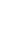 1.11.21.32.12.22.32.42.53.13.24.14.25.15.25.35.45.56.16.278.18.28.3РегионРегионКол-во уч.Макс
балл23211212222122222223123Вся выборкаВся выборка13252456505227393842616345555927525147627132291418Вологодская обл.131541423123463850505854695823465442697733232746Выполнение заданий группами участниковВыполнение заданий группами участниковВыполнение заданий группами участниковВыполнение заданий группами участниковВыполнение заданий группами участниковВыполнение заданий группами участниковВыполнение заданий группами участниковВыполнение заданий группами участниковВыполнение заданий группами участниковВыполнение заданий группами участниковВыполнение заданий группами участниковВыполнение заданий группами участниковВыполнение заданий группами участниковВыполнение заданий группами участниковВыполнение заданий группами участниковВыполнение заданий группами участниковВыполнение заданий группами участниковВыполнение заданий группами участниковВыполнение заданий группами участников(в % от числа участников)(в % от числа участников)(в % от числа участников)(в % от числа участников)(в % от числа участников)(в % от числа участников)(в % от числа участников)(в % от числа участников)(в % от числа участников)(в % от числа участников)(в % от числа участников)(в % от числа участников)(в % от числа участников)(в % от числа участников)(в % от числа участников)(в % от числа участников)(в % от числа участников)(в % от числа участников)(в % от числа участников)Оцениваемые задания №№: 1;2;3;4;5;6;7;8;9;10;11;12;13;14
Максимальный первичный балл: 34Оцениваемые задания №№: 1;2;3;4;5;6;7;8;9;10;11;12;13;14
Максимальный первичный балл: 34Оцениваемые задания №№: 1;2;3;4;5;6;7;8;9;10;11;12;13;14
Максимальный первичный балл: 34Оцениваемые задания №№: 1;2;3;4;5;6;7;8;9;10;11;12;13;14
Максимальный первичный балл: 34Оцениваемые задания №№: 1;2;3;4;5;6;7;8;9;10;11;12;13;14
Максимальный первичный балл: 34Оцениваемые задания №№: 1;2;3;4;5;6;7;8;9;10;11;12;13;14
Максимальный первичный балл: 34Оцениваемые задания №№: 1;2;3;4;5;6;7;8;9;10;11;12;13;14
Максимальный первичный балл: 34Оцениваемые задания №№: 1;2;3;4;5;6;7;8;9;10;11;12;13;14
Максимальный первичный балл: 34Оцениваемые задания №№: 1;2;3;4;5;6;7;8;9;10;11;12;13;14
Максимальный первичный балл: 34Оцениваемые задания №№: 1;2;3;4;5;6;7;8;9;10;11;12;13;14
Максимальный первичный балл: 34Оцениваемые задания №№: 1;2;3;4;5;6;7;8;9;10;11;12;13;14
Максимальный первичный балл: 34Оцениваемые задания №№: 1;2;3;4;5;6;7;8;9;10;11;12;13;14
Максимальный первичный балл: 34Оцениваемые задания №№: 1;2;3;4;5;6;7;8;9;10;11;12;13;14
Максимальный первичный балл: 34Оцениваемые задания №№: 1;2;3;4;5;6;7;8;9;10;11;12;13;14
Максимальный первичный балл: 34Оцениваемые задания №№: 1;2;3;4;5;6;7;8;9;10;11;12;13;14
Максимальный первичный балл: 34Оцениваемые задания №№: 1;2;3;4;5;6;7;8;9;10;11;12;13;14
Максимальный первичный балл: 34Оцениваемые задания №№: 1;2;3;4;5;6;7;8;9;10;11;12;13;14
Максимальный первичный балл: 34Оцениваемые задания №№: 1;2;3;4;5;6;7;8;9;10;11;12;13;14
Максимальный первичный балл: 34Оцениваемые задания №№: 1;2;3;4;5;6;7;8;9;10;11;12;13;14
Максимальный первичный балл: 341234567891011121314РегионРегионКол-во уч.1.11.22345678910111213РегионРегионКол-во уч.Макс
балл22222332422242Вся выборкаВся выборка10403422565044402032164528395129Вологодская обл.103530555550671040225060505040Оцениваемые задания №№: 1;2;3;4;5;6;7;8;9;10;11;12;13;14;15;16;17
Максимальный первичный балл: 34Оцениваемые задания №№: 1;2;3;4;5;6;7;8;9;10;11;12;13;14;15;16;17
Максимальный первичный балл: 34Оцениваемые задания №№: 1;2;3;4;5;6;7;8;9;10;11;12;13;14;15;16;17
Максимальный первичный балл: 34Оцениваемые задания №№: 1;2;3;4;5;6;7;8;9;10;11;12;13;14;15;16;17
Максимальный первичный балл: 34Оцениваемые задания №№: 1;2;3;4;5;6;7;8;9;10;11;12;13;14;15;16;17
Максимальный первичный балл: 34Оцениваемые задания №№: 1;2;3;4;5;6;7;8;9;10;11;12;13;14;15;16;17
Максимальный первичный балл: 34Оцениваемые задания №№: 1;2;3;4;5;6;7;8;9;10;11;12;13;14;15;16;17
Максимальный первичный балл: 34Оцениваемые задания №№: 1;2;3;4;5;6;7;8;9;10;11;12;13;14;15;16;17
Максимальный первичный балл: 34Оцениваемые задания №№: 1;2;3;4;5;6;7;8;9;10;11;12;13;14;15;16;17
Максимальный первичный балл: 34Оцениваемые задания №№: 1;2;3;4;5;6;7;8;9;10;11;12;13;14;15;16;17
Максимальный первичный балл: 34Оцениваемые задания №№: 1;2;3;4;5;6;7;8;9;10;11;12;13;14;15;16;17
Максимальный первичный балл: 34Оцениваемые задания №№: 1;2;3;4;5;6;7;8;9;10;11;12;13;14;15;16;17
Максимальный первичный балл: 34Оцениваемые задания №№: 1;2;3;4;5;6;7;8;9;10;11;12;13;14;15;16;17
Максимальный первичный балл: 34Оцениваемые задания №№: 1;2;3;4;5;6;7;8;9;10;11;12;13;14;15;16;17
Максимальный первичный балл: 34Оцениваемые задания №№: 1;2;3;4;5;6;7;8;9;10;11;12;13;14;15;16;17
Максимальный первичный балл: 34Оцениваемые задания №№: 1;2;3;4;5;6;7;8;9;10;11;12;13;14;15;16;17
Максимальный первичный балл: 34Оцениваемые задания №№: 1;2;3;4;5;6;7;8;9;10;11;12;13;14;15;16;17
Максимальный первичный балл: 34Оцениваемые задания №№: 1;2;3;4;5;6;7;8;9;10;11;12;13;14;15;16;17
Максимальный первичный балл: 34Оцениваемые задания №№: 1;2;3;4;5;6;7;8;9;10;11;12;13;14;15;16;17
Максимальный первичный балл: 34Оцениваемые задания №№: 1;2;3;4;5;6;7;8;9;10;11;12;13;14;15;16;17
Максимальный первичный балл: 34Оцениваемые задания №№: 1;2;3;4;5;6;7;8;9;10;11;12;13;14;15;16;17
Максимальный первичный балл: 34Оцениваемые задания №№: 1;2;3;4;5;6;7;8;9;10;11;12;13;14;15;16;17
Максимальный первичный балл: 341234567891011121314151617РегионРегионКол-во уч.1.11.21.3234.14.256.16.26.378910.110.210.3РегионРегионКол-во уч.Макс
балл22232222122223122Вся выборкаВся выборка5535270677349423657786440484975183826Вологодская обл.475100100925038388810075623875100255038                                            Выполнение заданий группами участников                                            Выполнение заданий группами участников                                            Выполнение заданий группами участников                                            Выполнение заданий группами участников                                            Выполнение заданий группами участников                                            Выполнение заданий группами участников                                            Выполнение заданий группами участников                                            Выполнение заданий группами участников                                            Выполнение заданий группами участников                                            Выполнение заданий группами участников                                            Выполнение заданий группами участников                                            Выполнение заданий группами участников                                            Выполнение заданий группами участников                                            Выполнение заданий группами участников                                            Выполнение заданий группами участников                                            Выполнение заданий группами участников                                            Выполнение заданий группами участников                                            Выполнение заданий группами участников                                            Выполнение заданий группами участников                                            Выполнение заданий группами участников                                            Выполнение заданий группами участников                                            Выполнение заданий группами участников                                            Выполнение заданий группами участников                                            Выполнение заданий группами участников                                                 (в % от числа участников)                                                 (в % от числа участников)                                                 (в % от числа участников)                                                 (в % от числа участников)                                                 (в % от числа участников)                                                 (в % от числа участников)                                                 (в % от числа участников)                                                 (в % от числа участников)                                                 (в % от числа участников)                                                 (в % от числа участников)                                                 (в % от числа участников)                                                 (в % от числа участников)                                                 (в % от числа участников)                                                 (в % от числа участников)                                                 (в % от числа участников)                                                 (в % от числа участников)                                                 (в % от числа участников)                                                 (в % от числа участников)                                                 (в % от числа участников)                                                 (в % от числа участников)                                                 (в % от числа участников)                                                 (в % от числа участников)                                                 (в % от числа участников)                                                 (в % от числа участников)Оцениваемые задания №№: 1;2;3;4;5;6;7;8;9;10;11;12;13;14;15;16;17;18
Максимальный первичный балл: 34Оцениваемые задания №№: 1;2;3;4;5;6;7;8;9;10;11;12;13;14;15;16;17;18
Максимальный первичный балл: 34Оцениваемые задания №№: 1;2;3;4;5;6;7;8;9;10;11;12;13;14;15;16;17;18
Максимальный первичный балл: 34Оцениваемые задания №№: 1;2;3;4;5;6;7;8;9;10;11;12;13;14;15;16;17;18
Максимальный первичный балл: 34Оцениваемые задания №№: 1;2;3;4;5;6;7;8;9;10;11;12;13;14;15;16;17;18
Максимальный первичный балл: 34Оцениваемые задания №№: 1;2;3;4;5;6;7;8;9;10;11;12;13;14;15;16;17;18
Максимальный первичный балл: 34Оцениваемые задания №№: 1;2;3;4;5;6;7;8;9;10;11;12;13;14;15;16;17;18
Максимальный первичный балл: 34Оцениваемые задания №№: 1;2;3;4;5;6;7;8;9;10;11;12;13;14;15;16;17;18
Максимальный первичный балл: 34Оцениваемые задания №№: 1;2;3;4;5;6;7;8;9;10;11;12;13;14;15;16;17;18
Максимальный первичный балл: 34Оцениваемые задания №№: 1;2;3;4;5;6;7;8;9;10;11;12;13;14;15;16;17;18
Максимальный первичный балл: 34Оцениваемые задания №№: 1;2;3;4;5;6;7;8;9;10;11;12;13;14;15;16;17;18
Максимальный первичный балл: 34Оцениваемые задания №№: 1;2;3;4;5;6;7;8;9;10;11;12;13;14;15;16;17;18
Максимальный первичный балл: 34Оцениваемые задания №№: 1;2;3;4;5;6;7;8;9;10;11;12;13;14;15;16;17;18
Максимальный первичный балл: 34Оцениваемые задания №№: 1;2;3;4;5;6;7;8;9;10;11;12;13;14;15;16;17;18
Максимальный первичный балл: 34Оцениваемые задания №№: 1;2;3;4;5;6;7;8;9;10;11;12;13;14;15;16;17;18
Максимальный первичный балл: 34Оцениваемые задания №№: 1;2;3;4;5;6;7;8;9;10;11;12;13;14;15;16;17;18
Максимальный первичный балл: 34Оцениваемые задания №№: 1;2;3;4;5;6;7;8;9;10;11;12;13;14;15;16;17;18
Максимальный первичный балл: 34Оцениваемые задания №№: 1;2;3;4;5;6;7;8;9;10;11;12;13;14;15;16;17;18
Максимальный первичный балл: 34Оцениваемые задания №№: 1;2;3;4;5;6;7;8;9;10;11;12;13;14;15;16;17;18
Максимальный первичный балл: 34Оцениваемые задания №№: 1;2;3;4;5;6;7;8;9;10;11;12;13;14;15;16;17;18
Максимальный первичный балл: 34Оцениваемые задания №№: 1;2;3;4;5;6;7;8;9;10;11;12;13;14;15;16;17;18
Максимальный первичный балл: 34Оцениваемые задания №№: 1;2;3;4;5;6;7;8;9;10;11;12;13;14;15;16;17;18
Максимальный первичный балл: 34Оцениваемые задания №№: 1;2;3;4;5;6;7;8;9;10;11;12;13;14;15;16;17;18
Максимальный первичный балл: 34Оцениваемые задания №№: 1;2;3;4;5;6;7;8;9;10;11;12;13;14;15;16;17;18
Максимальный первичный балл: 341234456789101112131415161718РегионРегионКол-во уч.123.13.23.23.34567.17.27.37.489.19.210.110.210.3РегионРегионКол-во уч.Макс
балл2222222321222212122Вся выборкаВся выборка47557657777575362456580676949438459816243Вологодская обл.3100671001006783100675010083836733100831005050Выполнение заданий группами участников(в % от числа участников)Выполнение заданий группами участников(в % от числа участников)Выполнение заданий группами участников(в % от числа участников)Выполнение заданий группами участников(в % от числа участников)Выполнение заданий группами участников(в % от числа участников)Выполнение заданий группами участников(в % от числа участников)Выполнение заданий группами участников(в % от числа участников)Выполнение заданий группами участников(в % от числа участников)Выполнение заданий группами участников(в % от числа участников)Выполнение заданий группами участников(в % от числа участников)Выполнение заданий группами участников(в % от числа участников)Выполнение заданий группами участников(в % от числа участников)Выполнение заданий группами участников(в % от числа участников)Выполнение заданий группами участников(в % от числа участников)Выполнение заданий группами участников(в % от числа участников)Выполнение заданий группами участников(в % от числа участников)Выполнение заданий группами участников(в % от числа участников)Выполнение заданий группами участников(в % от числа участников)Выполнение заданий группами участников(в % от числа участников)Выполнение заданий группами участников(в % от числа участников)Выполнение заданий группами участников(в % от числа участников)Выполнение заданий группами участников(в % от числа участников)Выполнение заданий группами участников(в % от числа участников)Выполнение заданий группами участников(в % от числа участников)Оцениваемые задания №№: 1;2;3;4;5;6;7;8;9;10;11;12;13;14;15;16;17;18;19;20;21
Максимальный первичный балл: 35Оцениваемые задания №№: 1;2;3;4;5;6;7;8;9;10;11;12;13;14;15;16;17;18;19;20;21
Максимальный первичный балл: 35Оцениваемые задания №№: 1;2;3;4;5;6;7;8;9;10;11;12;13;14;15;16;17;18;19;20;21
Максимальный первичный балл: 35Оцениваемые задания №№: 1;2;3;4;5;6;7;8;9;10;11;12;13;14;15;16;17;18;19;20;21
Максимальный первичный балл: 35Оцениваемые задания №№: 1;2;3;4;5;6;7;8;9;10;11;12;13;14;15;16;17;18;19;20;21
Максимальный первичный балл: 35Оцениваемые задания №№: 1;2;3;4;5;6;7;8;9;10;11;12;13;14;15;16;17;18;19;20;21
Максимальный первичный балл: 35Оцениваемые задания №№: 1;2;3;4;5;6;7;8;9;10;11;12;13;14;15;16;17;18;19;20;21
Максимальный первичный балл: 35Оцениваемые задания №№: 1;2;3;4;5;6;7;8;9;10;11;12;13;14;15;16;17;18;19;20;21
Максимальный первичный балл: 35Оцениваемые задания №№: 1;2;3;4;5;6;7;8;9;10;11;12;13;14;15;16;17;18;19;20;21
Максимальный первичный балл: 35Оцениваемые задания №№: 1;2;3;4;5;6;7;8;9;10;11;12;13;14;15;16;17;18;19;20;21
Максимальный первичный балл: 35Оцениваемые задания №№: 1;2;3;4;5;6;7;8;9;10;11;12;13;14;15;16;17;18;19;20;21
Максимальный первичный балл: 35Оцениваемые задания №№: 1;2;3;4;5;6;7;8;9;10;11;12;13;14;15;16;17;18;19;20;21
Максимальный первичный балл: 35Оцениваемые задания №№: 1;2;3;4;5;6;7;8;9;10;11;12;13;14;15;16;17;18;19;20;21
Максимальный первичный балл: 35Оцениваемые задания №№: 1;2;3;4;5;6;7;8;9;10;11;12;13;14;15;16;17;18;19;20;21
Максимальный первичный балл: 35Оцениваемые задания №№: 1;2;3;4;5;6;7;8;9;10;11;12;13;14;15;16;17;18;19;20;21
Максимальный первичный балл: 35Оцениваемые задания №№: 1;2;3;4;5;6;7;8;9;10;11;12;13;14;15;16;17;18;19;20;21
Максимальный первичный балл: 35Оцениваемые задания №№: 1;2;3;4;5;6;7;8;9;10;11;12;13;14;15;16;17;18;19;20;21
Максимальный первичный балл: 35Оцениваемые задания №№: 1;2;3;4;5;6;7;8;9;10;11;12;13;14;15;16;17;18;19;20;21
Максимальный первичный балл: 35Оцениваемые задания №№: 1;2;3;4;5;6;7;8;9;10;11;12;13;14;15;16;17;18;19;20;21
Максимальный первичный балл: 35Оцениваемые задания №№: 1;2;3;4;5;6;7;8;9;10;11;12;13;14;15;16;17;18;19;20;21
Максимальный первичный балл: 35Оцениваемые задания №№: 1;2;3;4;5;6;7;8;9;10;11;12;13;14;15;16;17;18;19;20;21
Максимальный первичный балл: 35Оцениваемые задания №№: 1;2;3;4;5;6;7;8;9;10;11;12;13;14;15;16;17;18;19;20;21
Максимальный первичный балл: 35Оцениваемые задания №№: 1;2;3;4;5;6;7;8;9;10;11;12;13;14;15;16;17;18;19;20;21
Максимальный первичный балл: 35Оцениваемые задания №№: 1;2;3;4;5;6;7;8;9;10;11;12;13;14;15;16;17;18;19;20;21
Максимальный первичный балл: 35123456789101112131415161718192021РегионКол-во уч.1.11.21.32.12.22.33.13.245.15.267.17.289.19.29.310.110.210.3РегионКол-во уч.Макс
балл221111212223122122122Вся выборка504423437254528828041426177131939888039696252Вологодская обл.438382505050100100751288100012381007562756262